Załącznik nr 1c do SWZ/załącznik nr 1 do umowyOPIS PRZEDMIOTU ZAMÓWIENIA Zadanie nr 3 – Dostawa wraz z montażem żurawia słupowego na nabrzeżePrzedmiotem zamówienia jest dostawa wraz z montażem żurawia słupowego na nabrzeże.ŻURAW SŁUPOWY NA NABRZEŻEŻuraw słupowy obrotowy o następujących parametrach:- Udźwig: 5000 kg,- Wysięg:10,0 m,- wysokość podnoszenia od poziomu podstawy: 6,0 m,- max. wysokość podnoszenia wciągnika: 10,0 m,- klasa zabezpieczenia antykorozyjnego minimum C4,-	żuraw posiada wciągnik na wózku. Sterowanie żurawiem za pomocą pilota bezprzewodowego,- częstotliwość pracy żurawia 2 cykle dziennie maksymalnie,- kąt obrotu żurawia 360 stopni. Wraz z ogranicznikiem uniemożliwiającym przekroczenie tego kąta- uwaga: żuraw musi być dostarczony przez Wykonawcę wraz z kompletem śrub kotwiących (śruby dostarczyć w terminie uzgodnionym z Zamawiającym, nie później niż do 31.07.2024), które Zamawiający zamontuje we własnym zakresie w trakcie wylewania stopy fundamentowej żurawia. Front robót pod montaż urządzenia (gotowy fundament z zakotwionymi śrubami) będą gotowe do przekazania Wykonawcy w celu rozpoczęcia montażu od dnia 04.11.2024 rMontaż żurawia 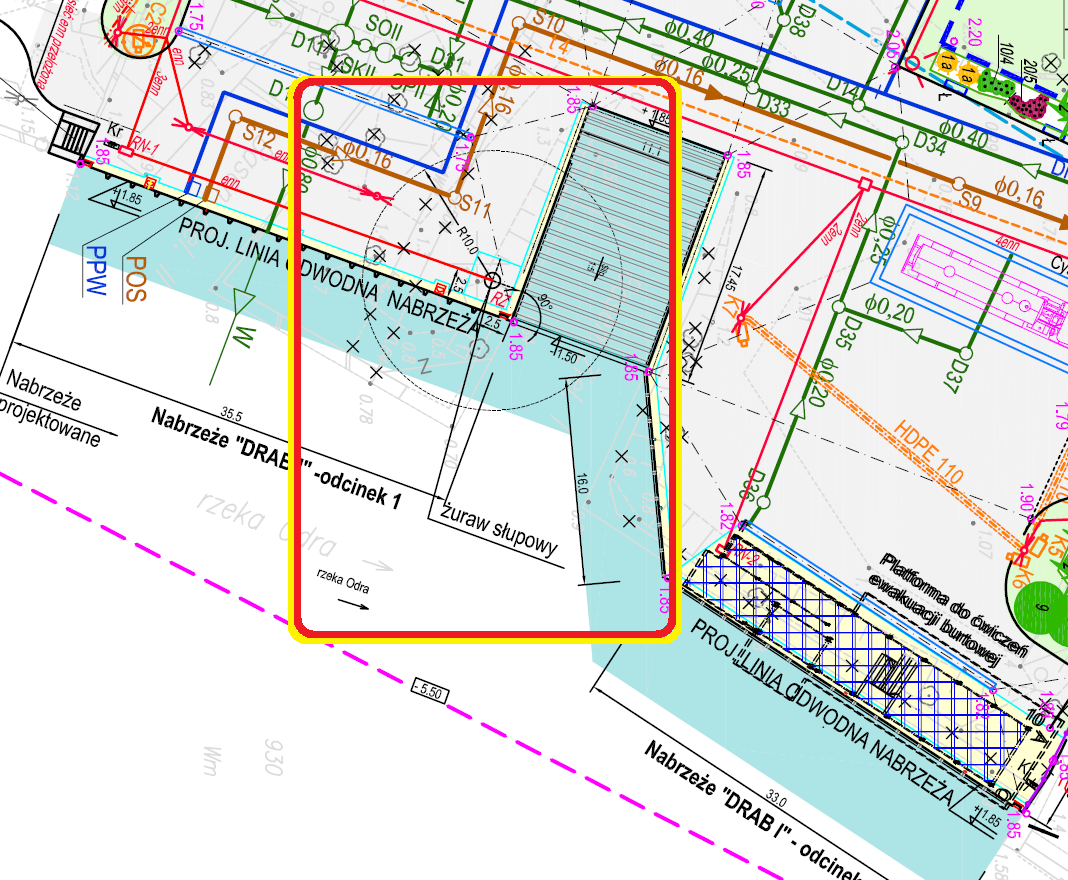 Wykonawca zobowiązany jest dostarczyć żuraw  wraz z montażem.Wykonawca zobowiązany będzie do przygotowania i dostarczenia Zamawiającemu kompletnej dokumentacji technicznej, odbiorowej i powykonawczej, wraz z DTR urządzeń i innymi niezbędnymi załącznikami, które umożliwią Zamawiającemu zarejestrowanie przez niego urządzenia w odpowiednim urzędzie dozoru. W przypadku jakichkolwiek uwag lub zastrzeżeń instytucji odbierających, Wykonawca w ramach rękojmi uzupełni lub usunie wady, braki  lub nieprawidłowości w dostarczonej dokumentacji rejestracyjno-odbiorowej.Żuraw musi posiadać certyfikat MED lub równoważny.Minimalny okres gwarancji: 24 miesiące.